COVID-19 Risk Assessment for re-opening Village Hall — June 2020This document can be used as a guide to help produce our own COVID-19 risk assessment for our hall. We should consideradapting it to suit our own premises as appropriate. We should also look at our hall's usual risk assessment and check whether Covid-19 has changed any part of it.The COVID-19 Risk Assessment should be carried out in consultation with our employees (HSE guidance). It is advised that Debbie our  Hall Facilitator is consulted and the draft is provided to key voluntary organisations which regularly use the hall so that any points they raise can be taken on board before it is issued to them as a document to be observed as part of the Special Conditions of Hire.A key part of the risk assessmen is identifying "pinch points" where people cannot maintain social  distancing of 2 metres.Transient passing at a close distance is less of a risk than remaining in a confined space so, for example a narrow area is less of a risk, the Bar area or a toilet area with limited circulation space between cuibicles, basins and door, where peopleremain for longer. For areas which present a problem people may need to be asked to arrange a waiting system or adjust signage eg engaged/vacantImportant Notes:The COVID-19 Risk Assessment may need to be updated in the light of any new government advice that may be forthcoming.This document should be read in conjunction with relevant legislation and guidance issued by government and local authorities.The potential mitigations are in three categories colour coded as follows:Red — Actions based on Government advice (i.e.should be considered mandatory Orange — Actions that are strongly recommendedGreen — Actions that you might like to consider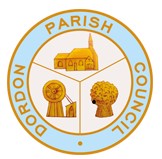 DORDON PARISH COUNCIL